Stärke-Nachweis mit Lugol’scher LösungMaterialien: 		Bechergläser 300 mL und 500 mL, Reagenzglas, Reagenzglasständer, Pasteurpipette, Bunsenbrenner, Dreifuß mit Drahtnetz.Chemikalien:		Stärke, Iod, Kaliumiodid, destilliertes Wasser.Durchführung:		Ansetzen der Lugol’schen Lösung:		In ein 500 mL Becherglas werden 1 g Iod und 2 g Kaliumiodid in 5 mL destilliertem Wasser gelöst. Für den Stärkenachweis muss die Lösung auf 300 mL mit destilliertem Wasser aufgefüllt werden.		In 100 mL destilliertem Wasser wird 1 g Stärke gelöst und für 5 Min. aufgekocht. Die Lösung wird zum Abkühlen stehen gelassen. Nach dem Abkühlen werden 3 mL in ein Reagenzglas gegeben und mit der Lugol’schen Lösung versetzt.Beobachtung:		Es tritt eine tiefblaue Färbung auf.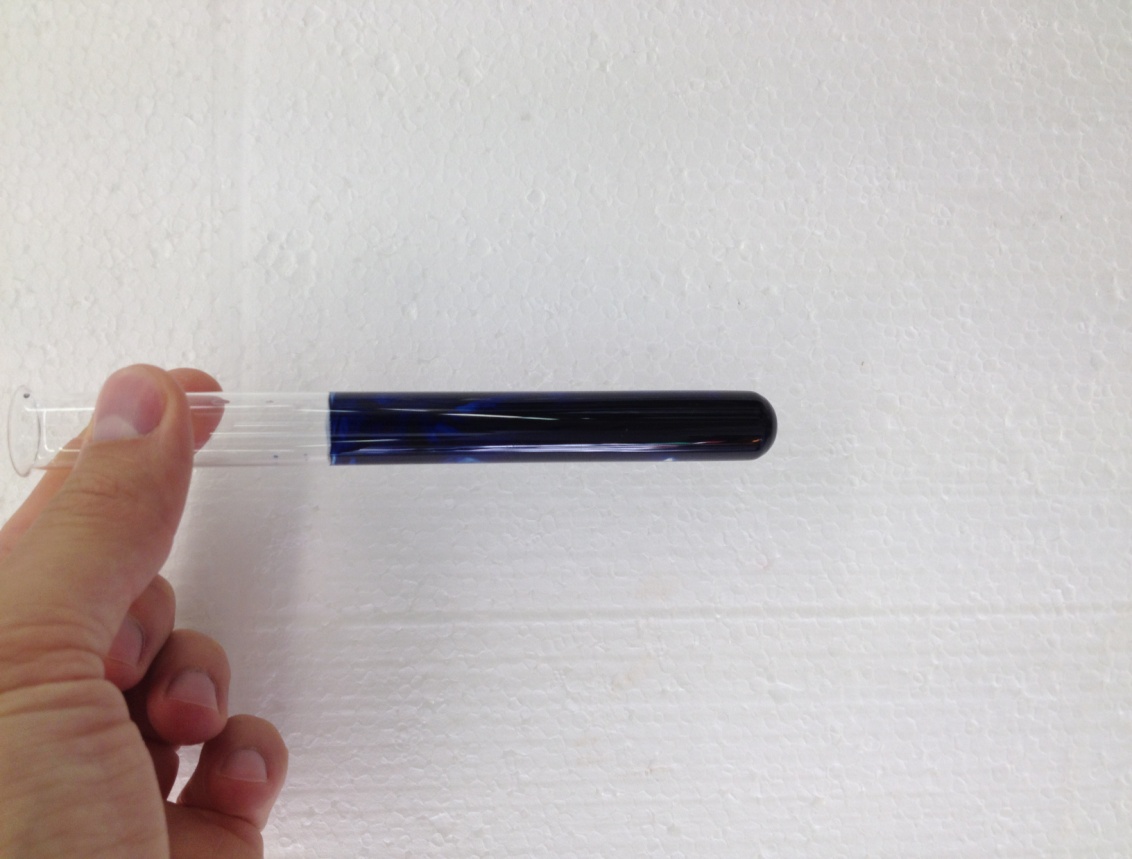 Abb. 5 – Nachweis von Stärke mit Lugol’scher Lösung.Deutung:		Durch das Zusammengeben von Iod und Kaliumiodid in wässriger Lösung bildet sich zunächst Triiodid. Das Triiodid reagiert mit einem weiteren Iodmolekül zu Polyiodid (I5-).		2 I2   +   I-   ⇌   I3-   +   I2   ⇌   I5-		Das Polymer Amylose besteht aus Glucose-Monomeren, die linear angeordnet sind. Bei Raumtemperatur liegt eine Helix mit 6 Glucose-Monomeren im Umfang vor. In diese Helix intercalieren die Polyiodidionen, wodurch die Blaufärbung auftritt.Entsorgung:	Nach Zugabe von Thiosulfatlösung kann die Probe in den Abfluss gegeben werden.Literatur:	M. Just, E. Just, O. Kownatzki, H. Keune, Eds., Organische Chemie, Volk Und Wissen, Berlin, 2009. S. 212/213.GefahrenstoffeGefahrenstoffeGefahrenstoffeGefahrenstoffeGefahrenstoffeGefahrenstoffeGefahrenstoffeGefahrenstoffeGefahrenstoffeLugol’sche LösungLugol’sche LösungLugol’sche Lösung------StärkeStärkeStärke------IodIodIodH: 332-312-400H: 332-312-400H: 332-312-400P: 273-302+352P: 273-302+352P: 273-302+352KaliumiodidKaliumiodidKaliumiodid------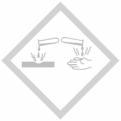 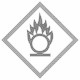 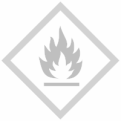 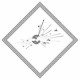 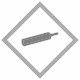 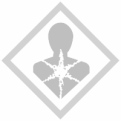 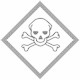 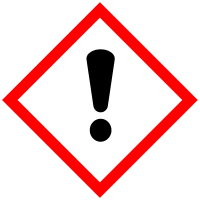 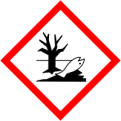 